 gROUPES D’ANALYSE DE PRATIQUE                      MARINA GALIchet     psychologue CLINICIENNE06 83 30 24 46 psychologue06mg@hotmail.com psychologue06mg.comBien souvent isolés et submergés par les rendez-vous, les écrits ou réunions, bon nombre de professionnels dans le champ de la relation d’aide se retrouvent confrontés à des problématiques complexes, voire chargées émotionnellement, sans pouvoir en parler. Or, pour aider de manière efficiente toute personne, il convient de se faire soutenir soi-même dans sa pratique. Aussi, je vous invite à participer à des groupes de travail à mon cabinet, véritables temps de partage et d’élaboration réflexif. Par le biais de mon éclairage clinique, il s’agira de vous aider à faire un pas de côté et investir une posture professionnelle plus sereine, distanciée voire dépasser des points d’impasse. Si ce projet vous intéresse vous ou d’autres collègues,  n’hésitez pas à me contacter afin de fixer une date !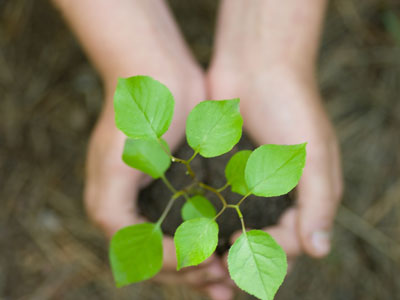 Pour qui : professionnels éducatifs ou soignant.Où : cabinet 23 chemin des plaines Mouans-SartouxQuand : sur RDV (durée 1H).Tarif / professionnel: 30 euros 2 P, 20 euros à partir de 3P.